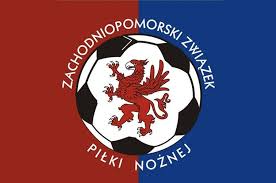 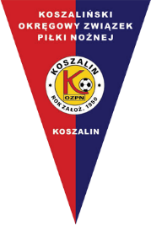 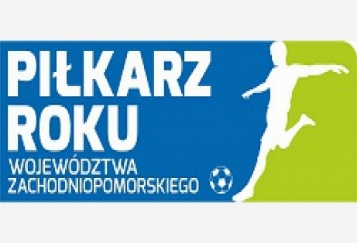 Zgłoszenie zawodnika/ów do udziału w Plebiscycie Piłkarz Roku 2018.*Pogoń Szczecin, Pogoń 04 Szczecin, Błękitni Stargard  – 3 zawodników*Kluby III, IV i Kl. Okręgowa – 1 lub 2 zawodników*Kluby Klasy A,B,C – 1 zawodnikZgłoszenie należy przesłać wraz z zdjęciem profilowym zawodnika/ów w formie elektronicznej na adres plebiscyt@zzpn.pl do dnia 11.grudnia br.Nazwa klubuImię i nazwisko zawodnika/zawodników*1.Imię i nazwisko zawodnika/zawodników*2.Imię i nazwisko zawodnika/zawodników*3.